3. Teaching experience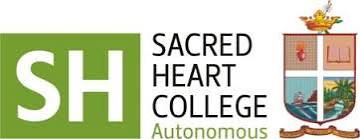 Sacred Heart College (Autonomous)Thevara, Kochi – 682 013Ph: 0484-2870577     E-mail: iqac@shcollege.ac.in www.shcollege.ac.in Sacred Heart College (Autonomous)Thevara, Kochi – 682 013Ph: 0484-2870577     E-mail: iqac@shcollege.ac.in www.shcollege.ac.in Sacred Heart College (Autonomous)Thevara, Kochi – 682 013Ph: 0484-2870577     E-mail: iqac@shcollege.ac.in www.shcollege.ac.in Sacred Heart College (Autonomous)Thevara, Kochi – 682 013Ph: 0484-2870577     E-mail: iqac@shcollege.ac.in www.shcollege.ac.in Heartian ‘Guru Shreshta’ Award for Outstanding College TeacherHeartian ‘Guru Shreshta’ Award for Outstanding College TeacherHeartian ‘Guru Shreshta’ Award for Outstanding College TeacherHeartian ‘Guru Shreshta’ Award for Outstanding College TeacherHeartian ‘Guru Shreshta’ Award for Outstanding College TeacherHeartian ‘Guru Shreshta’ Award for Outstanding College TeacherNOMINATION1. General informationNOMINATION1. General informationNOMINATION1. General informationNOMINATION1. General informationNOMINATION1. General informationNOMINATION1. General informationName of the Teacher(in block letters)Name of the Teacher(in block letters)Name of the Teacher(in block letters)DepartmentDepartmentDepartmentCollegeCollegeCollegeGender, Marital StatusGender, Marital StatusGender, Marital StatusAge and Date of BirthAge and Date of BirthAge and Date of BirthNative PlaceNative PlaceNative PlaceOffice AddressOffice AddressOffice AddressAddress for CorrespondenceAddress for CorrespondenceAddress for CorrespondenceMobile / Whatsapp NumberMobile / Whatsapp NumberMobile / Whatsapp NumberE-mailE-mailE-mail2. Educational qualifications2. Educational qualifications2. Educational qualifications2. Educational qualifications2. Educational qualifications2. Educational qualificationsSl. No.Name of the CourseName of the CourseBoard / UniversitySubjectYear of Passing1SSLC or equivalentSSLC or equivalent2HSE or equivalentHSE or equivalent3Bachelor’s DegreeBachelor’s Degree4Master’s DegreeMaster’s Degree5M.Phil.M.Phil.6Ph.D.Ph.D.7Post DoctoralPost Doctoral8…………………………………………9…………………………………………10…………………………………………Date of entry into permanent serviceDate of entry into permanent serviceDate of retirementDate of retirementTotal teaching experience in years/monthsTotal teaching experience in years/monthsSl. No.Names of the College(including temporary and guest lecture period)Period of ServicePeriod of ServicePeriod of Service2345Provide your responses in separate sheets for Sl. Nos. 4, 5, 6, 7, 9, 10, 12, 13, 14, 15 and 16.  Responses may be limited to maximum 500 words.Provide your responses in separate sheets for Sl. Nos. 4, 5, 6, 7, 9, 10, 12, 13, 14, 15 and 16.  Responses may be limited to maximum 500 words.Provide your responses in separate sheets for Sl. Nos. 4, 5, 6, 7, 9, 10, 12, 13, 14, 15 and 16.  Responses may be limited to maximum 500 words.Provide your responses in separate sheets for Sl. Nos. 4, 5, 6, 7, 9, 10, 12, 13, 14, 15 and 16.  Responses may be limited to maximum 500 words.Provide your responses in separate sheets for Sl. Nos. 4, 5, 6, 7, 9, 10, 12, 13, 14, 15 and 16.  Responses may be limited to maximum 500 words.4. Innovative methods adopted in teaching.5. Updation of knowledge and methodology of preparation of classes. Mention library membership and details of last read books.6. Special programmes conducted for advanced and slow learners.7. Creation of e-contents and MOOC courses (Give separate list with URL).4. Innovative methods adopted in teaching.5. Updation of knowledge and methodology of preparation of classes. Mention library membership and details of last read books.6. Special programmes conducted for advanced and slow learners.7. Creation of e-contents and MOOC courses (Give separate list with URL).4. Innovative methods adopted in teaching.5. Updation of knowledge and methodology of preparation of classes. Mention library membership and details of last read books.6. Special programmes conducted for advanced and slow learners.7. Creation of e-contents and MOOC courses (Give separate list with URL).4. Innovative methods adopted in teaching.5. Updation of knowledge and methodology of preparation of classes. Mention library membership and details of last read books.6. Special programmes conducted for advanced and slow learners.7. Creation of e-contents and MOOC courses (Give separate list with URL).4. Innovative methods adopted in teaching.5. Updation of knowledge and methodology of preparation of classes. Mention library membership and details of last read books.6. Special programmes conducted for advanced and slow learners.7. Creation of e-contents and MOOC courses (Give separate list with URL).8. Research and Consultancy.8. Research and Consultancy.8. Research and Consultancy.8. Research and Consultancy.8. Research and Consultancy.Year of Award of Ph.D.Year of Award of Ph.D.Year of Award of Ph.D.Year of Award of Ph.D.No. of Publications No. of Publications No. of Publications No. of Publications No. of Patents awardedNo. of Patents awardedNo. of Patents awardedNo. of Patents awardedNo. of papers presented in Conferences, Seminars, Workshops and SymposiaNo. of papers presented in Conferences, Seminars, Workshops and SymposiaNo. of papers presented in Conferences, Seminars, Workshops and SymposiaNo. of papers presented in Conferences, Seminars, Workshops and SymposiaYear of Award of Research GuideshipYear of Award of Research GuideshipYear of Award of Research GuideshipYear of Award of Research GuideshipNo. of Ph.D’.s producedNo. of Ph.D’.s producedNo. of Ph.D’.s producedNo. of Ph.D’.s producedNo. of Ph.D. students currently registeredNo. of Ph.D. students currently registeredNo. of Ph.D. students currently registeredNo. of Ph.D. students currently registeredNo. of Major Research Projects awarded/completedNo. of Major Research Projects awarded/completedNo. of Major Research Projects awarded/completedNo. of Major Research Projects awarded/completedNo. of Minor Research Projects awarded/completedNo. of Minor Research Projects awarded/completedNo. of Minor Research Projects awarded/completedNo. of Minor Research Projects awarded/completedTotal amount of research grant awarded Total amount of research grant awarded Total amount of research grant awarded Total amount of research grant awarded Area of ConsultancyArea of ConsultancyArea of ConsultancyArea of ConsultancyIncome generated by consultancy during the last five yearsIncome generated by consultancy during the last five yearsIncome generated by consultancy during the last five yearsIncome generated by consultancy during the last five yearsPlease provide the detailed list and supporting documents as annexures for all the above claimsPlease provide the detailed list and supporting documents as annexures for all the above claimsPlease provide the detailed list and supporting documents as annexures for all the above claimsPlease provide the detailed list and supporting documents as annexures for all the above claimsPlease provide the detailed list and supporting documents as annexures for all the above claims9. Awards and Recognitions9. Awards and Recognitions9. Awards and RecognitionsNumber of Awards wonInternational:National         :State                :International:National         :State                :Number of Plenary or Invited Lectures in Seminars, Conferences and SymposiaInternational:National         :State                :International:National         :State                :Number of Chairmanships in Seminars, Conferences and SymposiaInternational:National         :State                :International:National         :State                :Membership in editorial boards / Reviewer of academic journalsPlease provide the detailed list and supporting documents as annexures for all the above claimsPlease provide the detailed list and supporting documents as annexures for all the above claimsPlease provide the detailed list and supporting documents as annexures for all the above claims10. Administrative responsibilities rendered (attach proof)10. Administrative responsibilities rendered (attach proof)10. Administrative responsibilities rendered (attach proof)11. Details of your significant contributions in the institution in any of the administrative / academic areas.11. Details of your significant contributions in the institution in any of the administrative / academic areas.11. Details of your significant contributions in the institution in any of the administrative / academic areas.12. Organization of training programmes/ workshops/ conferences/ seminars.12. Organization of training programmes/ workshops/ conferences/ seminars.12. Organization of training programmes/ workshops/ conferences/ seminars.13. Memberships in professional bodies & organizations.13. Memberships in professional bodies & organizations.13. Memberships in professional bodies & organizations.14. Details of popular articles in newspapers or magazines.14. Details of popular articles in newspapers or magazines.14. Details of popular articles in newspapers or magazines.15. Details of community outreach and extension activities.15. Details of community outreach and extension activities.15. Details of community outreach and extension activities.16. Description of personal vision and mission of teaching and its accomplishments.16. Description of personal vision and mission of teaching and its accomplishments.16. Description of personal vision and mission of teaching and its accomplishments.17. Any other relevant information.17. Any other relevant information.17. Any other relevant information.Please Note:Separate sheets can be used for providing any additional information.Supporting documents should be annexed for all your claims.Please Note:Separate sheets can be used for providing any additional information.Supporting documents should be annexed for all your claims.Please Note:Separate sheets can be used for providing any additional information.Supporting documents should be annexed for all your claims.SELF DECLARATIONI certify that all the information provided and claims are true and correct.Date :                                                                                                                Signature:Place:                                                                                                                     Name :NOMINATION (If nominated by institution or colleagues)I nominate …………………………………………… and certify that all the information provided and claims are true to the best of my knowledge.Date :                                                                                                                Signature:Place:                                                                                     Name of the Nominator:RECOMMENDATION OF THE PRINCIPALDate:                                                                                                                 Signature:Place:                                                    College Seal                                          Name :Please send the duly filled nomination forms to:Fr. Dr. Joseph Kusumalayam CMIConvenor, Heartian Guru Shreshta Award CommitteeSacred Heart CollegeThevara, Kochi – 682 013The last date for accepting the nomination form is 10 January 2024.